У К Р А Ї Н АГОЛОВА ЧЕРНІВЕЦЬКОЇ ОБЛАСНОЇ РАДИРОЗПОРЯДЖЕННЯ«  16 » січня 2018 р.	№ 09-н	Про нагородження Почесною відзнакоюЧернівецької обласної ради"За заслуги перед Буковиною"митрофорного протоієрея УПЦ КП Бориса Яриковського У відповідності до Положення про Почесну відзнаку Чернівецької обласної ради " За заслуги перед Буковиною ", затвердженого рішенням 8-ї сесії обласної ради VII скликання від 27.10.2016 № 212-8/16, враховуючи висновок постійної комісії обласної ради з питань регламенту, депутатської діяльності, етики та нагороджень від 05.10.2017 № 4/37, нагородити Почесною відзнакою Чернівецької обласної ради "За заслуги перед Буковиною" за багаторічне сумлінне служіння, значний особистий внесок у будівництво храмів на Буковині, активну участь у будівництві кафедрального собору Різдва Христового УПЦ КП та з нагоди Дня Соборності України.Голова обласної ради	І.МунтянБориса Яриковськогомитрофорного протоієрея УПЦ КП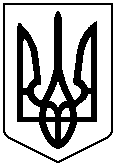 